UNITED STATES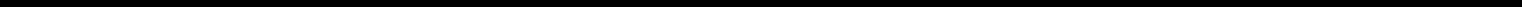 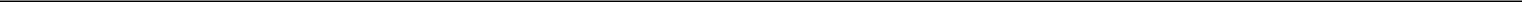 SECURITIES AND EXCHANGE COMMISSIONWashington, D.C. 20549FORM 6-KReport of Foreign Private IssuerPursuant to Rule 13a-16 or 15d-16Under the Securities Exchange Act of 1934For the month of March 2020Commission File Number 001-38367SOL-GEL TECHNOLOGIES LTD.(Translation of registrant’s name into English)7 Golda Meir StreetNess Ziona 7403650, Israel(Address of principal executive offices)Indicate by check mark whether the registrant files or will file annual reports under cover Form 20-F or Form 40-F.Form 20-F ☒	Form 40-F ☐Indicate by check mark if the registrant is submitting the Form 6-K in paper as permitted by Regulation S-T Rule 101(b)(1): ☐Indicate by check mark if the registrant is submitting the Form 6-K in paper as permitted by Regulation S-T Rule 101(b)(7): ☐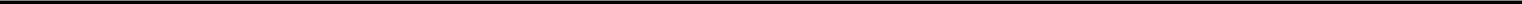 INFORMATION CONTAINED IN THIS REPORT ON FORM 6-KSol-Gel Technologies, Ltd. (the “Company”) filed on Form 6-K on February 26, 2020 (the “Notice”) a Notice of Special Meeting of Shareholders of the Company to be held on Wednesday, April 8, 2020 at our offices at 7 Golda Meir St., Weizmann Science Park, Ness Ziona, Israel (the “Meeting”).The Company announces a change in the time of the Meeting to 8:30 a.m. on Wednesday, April 8, 2020 instead of 5:00 p.m.This Form 6-K is hereby incorporated by reference into the Company's Registration Statement on Form S-8 (Registration No. 333-223915) and its Registration Statement on Form F-3 (Registration No. 333-230564).2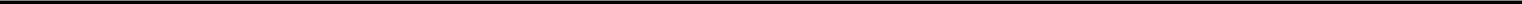 SIGNATURESPursuant to the requirements of the Securities Exchange Act of 1934, the Registrant has duly caused this report to be signed on its behalf by the undersigned, thereunto duly authorized.SOL-GEL TECHNOLOGIES LTD.Date: March 3, 2020	By:	/s/ Gilad Mamlok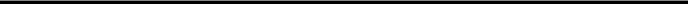 Gilad MamlokChief Financial Officer3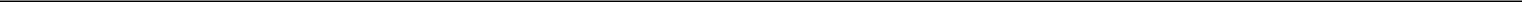 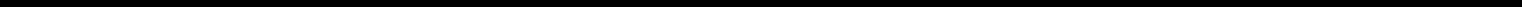 